The Rt Hon Greg Clark MPSecretary of State for Communities and Local GovernmentDepartment for Communities and Local Government4th Floor, Fry Building2 Marsham StreetLondon SW1P 4DFTel: 0303 444 3450Fax: 0303 444 3289E-Mail: greg.clark@communities.gsi.gov.ukwww.gov.uk/dclg 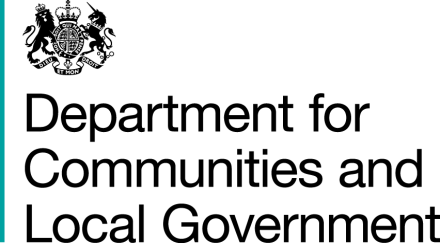 Simon RidleyChief Executive The Planning InspectorateTemple Quay House2 The SquareTemple QuayBristolBS1 6PNDear Simon,Local PlansEach local planning authority should produce a Local Plan for its area, and in doing so should proactively engage a wide section of the community so that Local Plans, as far as possible, reflect a collective vision for areas. The Government accords great importance to authorities getting up-to-date Local Plans in place and to supporting them in doing so as a priority. We have recently seen significant positive plan-making progress: 82% of authorities have now published Local Plans and 64% adopted Plans compared with 32% and 17% in May 2010 respectively. It is imperative that this positive progress is maintained, and the Government is open to taking further measures to achieve this if needed.As inevitably a plan cannot exactly account for future circumstances there is a real value in getting a Local Plan in place at the soonest opportunity, even if it has some shortcomings which are not critical to the whole plan. We have acknowledged this in planning guidance by setting out that Local Plans may be found sound conditional upon a review in whole or in part within five years of adoption. The Planning Inspectorate plays an important role in examining plans impartially and publicly to ensure that they are legally compliant and sound, and many inspectors have already demonstrated commendable pragmatism and flexibility at examination to enable councils to get plans in place. I have, however, seen recent examples where councils are being advised to withdraw plans without being given the option to undertake further work to address shortcomings identified at examination.In order to maintain plan-making progress and to recognise the cost and time to a council prior to submitting a plan, it is critical that inspectors approach examination from the perspective of working pragmatically with councils towards achieving a sound Local Plan. We will shortly make a Ministerial Statement on this issue, including the importance of inspectors highlighting significant issues to councils very early on, and of giving councils full opportunity to address issues.  I will also clarify how early review may be used as a way of ensuring that a Local Plan is not unnecessarily delayed by seeking to resolve matters which are not critical to the plan’s soundness or legal compliance as a whole. In this context I would highlight a recent note published by the Planning Advisory Service which highlights where a commitment to early review has featured in recently adopted Local Plans (http://www.pas.gov.uk/web/pas1/local-planning/-/journal_content/56/332612/7399006/ARTICLE.) Please can you ensure that inspectors are aware of the Government’s position, and that you update your procedural guidance and support to inspectors so that all Local Plan examinations take full account of this letter.The Rt Hon Greg Clark MP